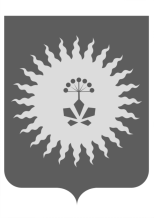                     АДМИНИСТРАЦИЯ                                АНУЧИНСКОГО МУНИЦИПАЛЬНОГО РАЙОНАП О С Т А Н О В Л Е Н И ЕО  внесении  изменения в вид  разрешенного использования земельного участка  с кадастровым номером 25:01:000000:690На основании Градостроительного кодекса Российской Федерации, статьи 15 Федерального закона от 06 октября 2003 г. № 131-ФЗ «Об общих принципах организации местного самоуправления в Российской Федерации», решения Думы Анучинского муниципального района Приморского края от 29 октября 2008 г. № 442 «Об утверждении положения «О публичных слушаниях в Анучинском муниципальном районе», в  Правила землепользования и застройки Виноградовского сельского поселения Анучинского муниципального района Приморского края», руководствуясь Уставом Анучинского муниципального района, администрация Анучинского муниципального районаПОСТАНОВЛЯЕТ:Предоставить разрешение на  изменение  вида разрешенногоиспользования земельного участка площадью 3978 кв.м., расположенного за пределами участка. Ориентир жилой дом. Участок находится примерно в 152 м от ориентира по направлению на юго- восток. Почтовый адрес: Приморский край, Анучинский район,с. Виноградовка,ул.Советская,д.53.                      Кадастровый номер земельного участка 25:01:000000:690. Земельный участок находится на праве собственности. Категория земель - Земли населенного пункта.  Разрешенное использование – «жилые дома находящиеся на ранее выделенных под жилищное строительство земельных участков», изменить на  «производственную территорию, предприятие 4 класса вредности (под размещение пункта приема и переработки древесины)». Общему отделу администрации Анучинского муниципального района опубликовать настоящее постановление в средствах массовой информации и разместить на официальном сайте администрации Анучинского муниципального района в сети Интернет.Глава Анучинскогомуниципального района                                                  С.А. Понуровский                                                                      14.04.2017 г.с. Анучино№251